Pilar I.  Marco legislativo, regulatorio y de políticas Indicador 1. El marco legislativo de la contratación pública abarca principios sostenibles de contratación Indicador 2. Las regulaciones y herramientas de implementación soportan CPSIndicador 3. La política y la estrategia proporcionan un marco propicio para implementar contrataciones sosteniblesPilar II. Marco institucional y capacidad de gestiónIndicador 4. El sistema de contratación pública está incorporado y bien integrado en el sistema de gestión de las finanzas públicasIndicador 5. El país cuenta con entidades encargadas de CPSIndicador 6. Las políticas y estrategias de las entidades contratantes comprenden CPSIndicador 7. La contratación sostenible está integrada en un sistema de información eficazIndicador 8. El Sistema de contratación pública tiene una sólida capacidad para desarrollar y acelerar el cambio hacia una contratación más sosteniblePilar III. Operaciones de contratación pública y prácticas de mercadoIndicador 9. El Sistema de contratación pública tiene una sólida capacidad para desarrollar y acelerar el cambio hacia una contratación más sostenibleIndicador 10. El sector privado contribuye a un mercado de contratación más sosteniblePilar IV. Rendición de cuentas, integridad y transparencia del sistema de contratación públicaIndicador 11.  La transparencia y la participación de la sociedad civil fomentan la sostenibilidad en la contrataciónIndicador 12. El país cuenta con un control y sistemas de auditoría eficaces que abarcan la sostenibilidad en la contrataciónSubindicador 1(a) Cobertura de los criterios de sostenibilidad El marco legal cumple con las siguientes condiciones:Criterios de evaluación 1(a)(a):La sostenibilidad está integrada como un principio u objetivo central de la contratación pública.Conclusión: Bandera roja: Análisis cualitativo: 
Análisis de brechas: 
Recomendaciones: 

Criterios de evaluación 1(a)(b):La sostenibilidad comprende criterios económicos, ambientales y sociales (criterios de sostenibilidad).Conclusión: Bandera roja: Análisis cualitativo: 
Análisis de brechas: 
Recomendaciones: 

Criterios de evaluación 1(a)(c):Existen disposiciones claras sobre la inclusión de criterios de sostenibilidad en todo el proceso de contratación.Conclusión: Bandera roja: Análisis cualitativo: 
Análisis de brechas: 
Recomendaciones: 

Criterios de evaluación 1(a)(d):El marco legal prevé un enfoque equilibrado de los criterios de sostenibilidad, que requiere observar la proporcionalidad.Conclusión: Bandera roja: Análisis cualitativo: 
Análisis de brechas: 
Recomendaciones: 
 
Subindicador 1(b) Métodos de contrataciónEl marco legal cumple con las siguientes condiciones:Criterios de evaluación 1(b)(a):Los métodos de contratación indicados apoyan enfoques innovadores en apoyo de la contratación sostenible.Conclusión: Bandera roja: Análisis cualitativo: 
Análisis de brechas: 
Recomendaciones: 
 
Criterios de evaluación 1(b)(b):Las opciones para reservar ciertos contratos para ciertos proveedores en relación con consideraciones de sostenibilidad, si las hubiera, apoyan los objetivos de la política nacional y no violan los principios de no discriminación y competencia, ni ninguna obligación internacional.Conclusión: Bandera roja: Análisis cualitativo: 
Análisis de brechas: 
Recomendaciones: 
 
Subindicador 1(c) Reglas de participaciónEl marco legal cumple con las siguientes condiciones:Criterios de evaluación 1(c)(a):Las restricciones a la participación, como las reglas para racionalizar la cadena de suministro o las preferencias para ciertas categorías de empresas, si las hay, son adecuadas y están justificadas y no socavan la economía y la eficiencia del sistema.Conclusión: Bandera roja: Análisis cualitativo: 
Análisis de brechas: 
Recomendaciones: 
Criterios de evaluación 1(c)(b):Los criterios de calificación, incluso la experiencia y las competencias ambientales y sociales específicas, deben estar vinculados al objeto del contrato.Conclusión: Bandera roja: Análisis cualitativo: 
Análisis de brechas: 
Recomendaciones: 
 
Criterios de evaluación 1(c)(c):Los criterios de exclusión se aplican a los proveedores que han violado las leyes ambientales o sociales, en particular si el incumplimiento constituye mala conducta profesional de acuerdo con la legislación nacional, y a los proveedores que no han cumplido con los factores relacionados con la sostenibilidad en un contrato, sujeto al debido proceso.Conclusión: Bandera roja: Análisis cualitativo: 
Análisis de brechas: 
Recomendaciones: 
 
Subindicador 1(d) Documentación y especificaciones de contrataciónEl marco legal cumple con las siguientes condiciones:Criterios de evaluación 1(d)(a):Se permite el uso de especificaciones (funcionales) basadas en resultados, según corresponda.Conclusión: Bandera roja: Análisis cualitativo: 
Análisis de brechas: 
Recomendaciones: 
 
Criterios de evaluación 1(d)(b):Los requisitos de sostenibilidad pueden basarse en criterios de orden ecológico o social existentes, siempre y cuando no sean discriminatorios y se permitan otras formas válidas de verificación.Conclusión: Bandera roja: Análisis cualitativo: 
Análisis de brechas: 
Recomendaciones: 
 
Subindicador 1(e) Criterios de evaluación y adjudicación El marco legal cumple con las siguientes condiciones:Criterios de evaluación 1(e)(a):Se permite el uso de atributos de precio y no relacionados con el precio y la consideración del costo del ciclo de vida según sea apropiado para asegurar decisiones objetivas y de valor por dinero.Conclusión: Bandera roja: Análisis cualitativo: 
Análisis de brechas: 
Recomendaciones: 
 
Criterios de evaluación 1(e)(b):Cuando se utiliza el costo del ciclo de vida, la metodología mediante la cual la entidad contratante determina el costo del ciclo de vida y los datos que los licitantes deben proporcionar para tomar esta determinación deben especificarse en los documentos de la contratación.Conclusión: Bandera roja: Análisis cualitativo: 
Análisis de brechas: 
Recomendaciones: 
 
Criterios de evaluación 1(e)(c):Las provisiones especifican si el costo de las externalidades podría considerarse si se expresa en términos monetarios y cómo.Conclusión: Bandera roja: Análisis cualitativo: 
Análisis de brechas: 
Recomendaciones: 
 
Subindicador 1(f) Gestión del contratoEl marco legal cumple con las siguientes condiciones:Criterios de evaluación 1(f)(a):Las funciones para llevar a cabo la gestión de contratos para contrataciones sostenibles están legalmente definidas y las responsabilidades están claramente designadas en la ley.Conclusión: Bandera roja: Análisis cualitativo: 
Análisis de brechas: 
Recomendaciones: 
 
Criterios de evaluación 1(f)(b):Los procedimientos están claramente definidos para asegurar el cumplimiento de las cláusulas del contrato.Conclusión: Bandera roja: Análisis cualitativo: 
Análisis de brechas: 
Recomendaciones: 
 
Criterios de evaluación 1(f)(c):La gestión de contratos incluye la consideración de los resultados de sostenibilidad, cubriendo toda la vida útil de la contratación.Conclusión: Bandera roja: Análisis cualitativo: 
Análisis de brechas: 
Recomendaciones: 
 
Subindicador 2(a) Implementación de regulaciones para definir procedimientos de contratación sostenibleLa implementación de regulaciones tiene las siguientes características:Criterios de evaluación 2(a)(a):Las regulaciones que complementan y detallan las disposiciones de la ley de adquisiciones comprenden la aplicación de adquisiciones sostenibles.Conclusión: Bandera roja: Análisis cualitativo: 
Análisis de brechas: 
Recomendaciones: 
 
Criterios de evaluación 2(a)(b):Las regulaciones relativas a las adquisiciones sostenibles son claras, completas y forman parte de un conjunto consolidado de regulaciones fácilmente disponibles en un solo lugar accesible.Conclusión: Bandera roja: Análisis cualitativo: 
Análisis de brechas: 
Recomendaciones: 
 
Criterios de evaluación 2(a)(c):La responsabilidad del mantenimiento está claramente establecida y la normativa sobre sostenibilidad se actualiza periódicamente.Conclusión: Bandera roja: Análisis cualitativo: 
Análisis de brechas: 
Recomendaciones: 
 
Subindicador 2(b) Documentos modelo para contratación sostenible y condiciones estándar de contratoCriterios de evaluación 2(b)(a)Los modelos de documentos o plantillas para usar a lo largo del ciclo de adquisiciones reflejan consideraciones de sostenibilidad, en particular para áreas clave de riesgo.Conclusión: Bandera roja: Análisis cualitativo: 
Análisis de brechas: 
Recomendaciones: 
 
Criterios de evaluación 2(b)(b):Existe un conjunto de modelos de licitación, cláusulas o redacción estándar relacionados con la sostenibilidad cuyo uso es obligatorio.Conclusión: Bandera roja: Análisis cualitativo: 
Análisis de brechas: 
Recomendaciones: 
 
Criterios de evaluación 2(b)(c):Las condiciones estándar de los contratos incluyen consideraciones de sostenibilidad significativas, aplicables a los tipos más comunes de contratos.Conclusión: Bandera roja: Análisis cualitativo: 
Análisis de brechas: 
Recomendaciones: 
 
Subindicador 2(c) Conjunto de herramientas para apoyar las contrataciones sosteniblesCriterios de evaluación 2(c)(a):Existe un conjunto de herramientas disponible para apoyar la implementación de consideraciones de sostenibilidad a lo largo del ciclo de contrataciones.Conclusión: Bandera roja: Análisis cualitativo: 
Análisis de brechas: 
Recomendaciones: 
 
Criterios de evaluación 2(c)(b):El país tiene un sistema para definir los criterios básicos de productos sostenibles.Conclusión: Bandera roja: Análisis cualitativo: 
Análisis de brechas: 
Recomendaciones: 
 
Criterios de evaluación 2(c)(c):Existe una metodología o herramienta estándar que respalda los cálculos confiables de costos del ciclo de vida.Conclusión: Bandera roja: Análisis cualitativo: 
Análisis de brechas: 
Recomendaciones: 
 
Criterios de evaluación 2(c)(d):El conjunto de herramientas es de acceso público.Conclusión: Bandera roja: Análisis cualitativo: 
Análisis de brechas: 
Recomendaciones: 
 
Subindicador 2(d) Manual de contratación sosteniblesCriterios de evaluación 2(d)(a):Los requisitos, los procesos, las técnicas y las herramientas de contrataciones sostenibles están plenamente integrados en la guía del usuario o el manual de las entidades contratantes a fin de garantizar la correcta aplicación de las leyes y reglamentos sobre adquisiciones.Conclusión: Bandera roja: Análisis cualitativo: 
Análisis de brechas: 
Recomendaciones: 
 
Criterios de evaluación 2(d)(b):Las lecciones aprendidas se evalúan y quedan plasmadas en actualizaciones periódicas del manual.Conclusión: Bandera roja: Análisis cualitativo: 
Análisis de brechas: 
Recomendaciones: 
 
Subindicador 3(a) Política de contratación sostenibleCriterios de evaluación 3(a)(a):El país ha adoptado una política de CPS.Conclusión: Bandera roja: Análisis cualitativo: 
Análisis de brechas: 
Recomendaciones: 
 
Criterios de evaluación 3(a)(b):La política de CPS refleja los objetivos generales del gobierno y es coherente con las obligaciones internacionales.Conclusión: Bandera roja: Análisis cualitativo: 
Análisis de brechas: 
Recomendaciones: 
 
Criterios de evaluación 3(a)(c):Las partes interesadas clave han contribuido al desarrollo de la política de CPS.Conclusión: Bandera roja: Análisis cualitativo: 
Análisis de brechas: 
Recomendaciones: 
 
Subindicador 3(b) Plan de acción estratégico de la contratación sostenibleCriterios de evaluación 3(b)(a)El país ha adoptado un plan de acción estratégico para implementar la política CPS.Conclusión: Bandera roja: Análisis cualitativo: 
Análisis de brechas: 
Recomendaciones: 
 
Criterios de evaluación 3(b)(b):El plan de acción estratégico de CPS comprende objetivos, prioridades, metas, medidas, responsabilidades, plazos y costos / fondos estimados.Conclusión: Bandera roja: Análisis cualitativo: 
Análisis de brechas: 
Recomendaciones: 
 
Criterios de evaluación 3(b)(c):El plan de acción estratégico CPS incluye disposiciones y responsabilidades de seguimiento claras.Conclusión: Bandera roja: Análisis cualitativo: 
Análisis de brechas: 
Recomendaciones: 
 
Criterios de evaluación 3(b)(d):El plan de acción estratégico CPS está debidamente vinculado a programas gubernamentales más amplios (por ejemplo, estrategia de desarrollo sostenible); es una parte integral del sistema nacional de contratación pública.Conclusión: Bandera roja: Análisis cualitativo: 
Análisis de brechas: 
Recomendaciones: 
 
Criterios de evaluación 3(b)(e):Las partes interesadas clave han contribuido al desarrollo de la estrategia de CPS.Conclusión: Bandera roja: Análisis cualitativo: 
Análisis de brechas: 
Recomendaciones: 
 
Subindicador 4(a) Leyes presupuestarias y procedimientos contablesCriterios de evaluación 4(a)(a):Las leyes presupuestarias y los procedimientos financieros respaldan el cálculo de costos del ciclo de vida al brindar flexibilidad entre los presupuestos de inversión y los presupuestos periódicos.Conclusión: Bandera roja: Análisis cualitativo: 
Análisis de brechas: 
Recomendaciones: 
 
Criterios de evaluación 4(a)(b):Existen sistemas de contabilidad ambiental y social que permiten evaluaciones ex post del ciclo de vida de las contrataciones.Conclusión: Bandera roja: Análisis cualitativo: 
Análisis de brechas: 
Recomendaciones: 
 
Subindicador 5(a) Responsabilidades, financiación y equipo de personal de la función normativa/reguladoraLas siguientes funciones están claramente asignadas a una o varias agencias sin crear lagunas o superposiciones de responsabilidad:Criterios de evaluación 5(a)(a):Asesorar sobre CPS a entidades contratantesConclusión: Bandera roja: Análisis cualitativo: 
Análisis de brechas: 
Recomendaciones: 
 
Criterios de evaluación 5(a)(b):Redactar políticas de CPSConclusión: Bandera roja: Análisis cualitativo: 
Análisis de brechas: 
Recomendaciones: 
 
Criterios de evaluación 5(a)(c):Tomar la iniciativa en el desarrollo de estrategias CPS (planes de implementación, planes de mejoramiento)Conclusión: Bandera roja: Análisis cualitativo: 
Análisis de brechas: 
Recomendaciones: 
 
Criterios de evaluación 5(a)(d):Efectuar seguimiento y evaluación de la implementación CPSConclusión: Bandera roja: Análisis cualitativo: 
Análisis de brechas: 
Recomendaciones: 
 
Criterios de evaluación 5(a)(e):Proponer cambios / redactar enmiendas a las disposiciones legales relacionadas con CPSConclusión: Bandera roja: Análisis cualitativo: 
Análisis de brechas: 
Recomendaciones: 
 
Criterios de evaluación 5(a)(f):Proporcionar herramientas y documentos de ejecución para promover las CPS y apoyar la capacitación y el desarrollo de la capacidadConclusión: Bandera roja: Análisis cualitativo: 
Análisis de brechas: 
Recomendaciones: 
 
Criterios de evaluación 5(a)(g):Publicar requisitos y titulares de elementos de orden ecológico y socialConclusión: Bandera roja: Análisis cualitativo: 
Análisis de brechas: 
Recomendaciones: 
 
Criterios de evaluación 5(a)(h):Garantizar la colaboración y la cooperación interinstitucionales y ministeriales en materia de CPSConclusión: Bandera roja: Análisis cualitativo: 
Análisis de brechas: 
Recomendaciones: 
 
Criterios de evaluación 5(a)(i):Gestionar las comunicaciones (sensibilización, divulgación, intercambio de mejores prácticas, comunicación de beneficios / impactos)Conclusión: Bandera roja: Análisis cualitativo: 
Análisis de brechas: 
Recomendaciones: 
 
Criterios de evaluación 5(a)(j):Informar sobre CPSConclusión: Bandera roja: Análisis cualitativo: 
Análisis de brechas: 
Recomendaciones: 
 
Subindicador 5(b) Función de certificaciónCriterios de evaluación 5(b)(a):El marco legal y regulatorio define claramente reglas para la verificación o certificación de estándares de sostenibilidad.Conclusión: Bandera roja: Análisis cualitativo: 
Análisis de brechas: 
Recomendaciones: 
 
Criterios de evaluación 5(b)(b):Se permite el uso de sistemas de certificación o acreditación reconocidos internacionalmente.Conclusión: Bandera roja: Análisis cualitativo: 
Análisis de brechas: 
Recomendaciones: 
 
Criterios de evaluación 5(b)(c):El país ha establecido instituciones de certificación confiables.Conclusión: Bandera roja: Análisis cualitativo: 
Análisis de brechas: 
Recomendaciones: 
 
Subindicador 6(a) Estrategia de contratación sostenible de las entidades contratantesCriterios de evaluación 6(a)(a):Las entidades contratantes conocen las políticas, los planes estratégicos y la legislación nacionales sobre CPS.Conclusión: Bandera roja: Análisis cualitativo: 
Análisis de brechas: 
Recomendaciones: 
 
Criterios de evaluación 6(a)(b):Las entidades contratantes cuentan con mecanismos para evaluar los riesgos y oportunidades relacionados con sus estrategias de CPS.Conclusión: Bandera roja: Análisis cualitativo: 
Análisis de brechas: 
Recomendaciones: 
 
Criterios de evaluación 6(a)(c):Las entidades contratantes emprendan actividades para traducir las prioridades nacionales en materia de CPS en sus propias estrategias.Conclusión: Bandera roja: Análisis cualitativo: 
Análisis de brechas: 
Recomendaciones: 
 
Subindicador 6(b) Organismo centralizado de contrataciónCriterios de evaluación 6(b)(a):El organismo de contratación centralizado conoce y participa, según corresponda, en el diseño de políticas nacionales, planes estratégicos y legislación sobre CPS.Conclusión: Bandera roja: Análisis cualitativo: 
Análisis de brechas: 
Recomendaciones: 
 
Criterios de evaluación 6(b)(b):El organismo de contratación centralizado evalúa los riesgos y oportunidades relacionados con las CPS.Conclusión: Bandera roja: Análisis cualitativo: 
Análisis de brechas: 
Recomendaciones: 
 
Criterios de evaluación 6(b)(c):El mandato del organismo de contratación centralizado incluye actividades para implementar consideraciones de sostenibilidad en apoyo de los objetivos de la política nacional.Conclusión: Bandera roja: Análisis cualitativo: 
Análisis de brechas: 
Recomendaciones: 
 
Subindicador 7(a) Publicación de información sobre contratación sostenibleEl sistema de información cumple con los siguientes requisitos:Criterios de evaluación 7(a)(a):La información sobre CPS forma parte integral del sistema de información del país, según se evalúa en el subindicador 7 a) de la metodología central MAPS.Conclusión: Bandera roja: Análisis cualitativo: 
Análisis de brechas: 
Recomendaciones: 
 
Criterios de evaluación 7(a)(b):Anualmente se publica información analítica sobre CPS. *Conclusión: Bandera roja: Análisis cualitativo: 
Análisis cuantitativo* Indicador cuantitativo recomendado para fundamentar la evaluación del subindicador 7 (a), criterio de evaluación (b): Número de informes anuales con información sobre CPS publicadosAnálisis de brechas: 
Recomendaciones: 
 
Criterios de evaluación 7(a)(c):Se publican estadísticas anuales que comunican los resultados de CPS (productos y resultados). *Conclusión: Bandera roja: Análisis cualitativo: 
Análisis cuantitativo* Indicador cuantitativo recomendado para fundamentar la evaluación del subindicador 7 (a), criterio de evaluación (c): Número de estadísticas anuales publicadasAnálisis de brechas: 
Recomendaciones: 
 
Criterios de evaluación 7(a)(d):Se publican estudios de casos o se utilizan otros métodos para contextualizar los beneficios de CPS. *Conclusión: Bandera roja: Análisis cualitativo: 
Análisis cuantitativo* Indicador cuantitativo recomendado para fundamentar la evaluación del subindicador 7 (a), criterio de evaluación (d): Número de estudios de caso publicadosAnálisis de brechas: 
Recomendaciones: 
 
Subindicador 7(b) Uso de la contratación electrónica para apoyar la sostenibilidadEl sistema de información cumple con los siguientes requisitos:Criterios de evaluación 7(b)(a):Los sistemas de contratación electrónica en uso poseen características técnicas apropiadas para facilitar prácticas de contratación sostenible.Conclusión: Bandera roja: Análisis cualitativo: 
Análisis de brechas: 
Recomendaciones: 
 
Criterios de evaluación 7(b)(b):Los proveedores (incluidas las microempresas y las pequeñas y medianas empresas) pueden participar en un mercado de contratación pública sostenible cada vez más dominado por medios electrónicos. *Conclusión: Bandera roja: Análisis cualitativo: 
Análisis cuantitativo* Indicadores cuantitativos recomendados para fundamentar la evaluación del subindicador 7 (b) Criterio de evaluación (b):   - Ofertas presentadas en línea, en procedimientos con criterios de sostenibilidad (en %)   - Ofertas presentadas en línea por micro, pequeñas y medianas empresas en procedimientos con criterios de sostenibilidad (en %)   Fuente: sistema de contratación electrónica.Análisis de brechas: 
Recomendaciones: 
 
Criterios de evaluación 7(b)(c):El sistema gestiona datos para todo el proceso de adquisiciones sostenibles y permite el análisis de tendencias, niveles de participación, eficiencia y economía de las contrataciones sostenibles y el cumplimiento de los requisitos. *Conclusión: Bandera roja: Análisis cualitativo: 
Análisis cuantitativo*  Indicadores cuantitativos para fundamentar la evaluación del subindicador 7 (b) Criterio de evaluación (c):    - Número de contratos con criterios de sostenibilidad y en % del número total de contratos    - Valor de los contratos con criterios de sostenibilidad y en% del valor total de los contratos    - Valor total de los contratos con criterios de sostenibilidad adjudicados mediante métodos competitivos en los últimos años fiscales.Fuente: sistema de contratación electrónica.Análisis de brechas: 
Recomendaciones: 
 
Subindicador 8(a) Capacitación, asesoramiento y asistencia sobre contrataciones sosteniblesCriterios de evaluación 8(a)(a):Los programas de capacitación existentes en contratación crean conciencia y comprensión de las políticas gubernamentales y los beneficios de las CPS.Conclusión: Bandera roja: Análisis cualitativo: 
Análisis de brechas: 
Recomendaciones: 
 
Criterios de evaluación 8(a)(b):Los programas de capacitación en contratación cubren adecuadamente la sostenibilidad, incluido el marco legal y regulatorio y su implementación.Conclusión: Bandera roja: Análisis cualitativo: 
Análisis de brechas: 
Recomendaciones: 
 
Criterios de evaluación 8(a)(c):El personal con funciones relacionadas con contratación (incluidos los miembros externos de los comités a los que se les han asignado funciones relacionadas con las adquisiciones) tiene las competencias y habilidades necesarias para implementar las CPS. *Conclusión: Bandera roja: Análisis cualitativo: 
Análisis cuantitativo*  Indicadores cuantitativos para fundamentar la evaluación del subindicador 8 (a) Criterio de evaluación (c):    Número de días de formación sobre contrataciones sostenibles (a la luz de la cantidad de personal)    Fuente: Departamento de RRHH.Análisis de brechas: 
Recomendaciones: 
 
Criterios de evaluación 8(a)(d):Las funciones de servicio de asesoría o mesa de ayuda existentes cubren adecuadamente las consideraciones de sostenibilidad.Conclusión: Bandera roja: Análisis cualitativo: 
Análisis de brechas: 
Recomendaciones: 
 
Subindicador 8(b) Monitoreo de contratación sostenibleEl Sistema de medición del desempeño del país cumple las siguientes condiciones:Criterios de evaluación 8(b)(a):El sistema incluye el seguimiento de la institucionalización de CPS frente a las metas establecidas.Conclusión: Bandera roja: Análisis cualitativo: 
Análisis de brechas: 
Recomendaciones: 
 
Criterios de evaluación 8(b)(b):El sistema mide los resultados intermedios con respecto a la implementación de la política de CPS.Conclusión: Bandera roja: Análisis cualitativo: 
Análisis de brechas: 
Recomendaciones: 
 
Criterios de evaluación 8(b)(c):El sistema incluye la evaluación de los resultados de desarrollo.Conclusión: Bandera roja: Análisis cualitativo: 
Análisis de brechas: 
Recomendaciones: 
 
Criterios de evaluación 8(b)(d):Los resultados del seguimiento y la evaluación se utilizan para apoyar la formulación de políticas estratégicas y la comunicación sobre adquisiciones sostenibles.Conclusión: Bandera roja: Análisis cualitativo: 
Análisis de brechas: 
Recomendaciones: 
 
Criterios de evaluación 8(b)(e):Para mejorar el sistema, las adquisiciones sostenibles se integran en la planificación estratégica y los marcos de resultados.Conclusión: Bandera roja: Análisis cualitativo: 
Análisis de brechas: 
Recomendaciones: 
 
Subindicador 9(a) Consideraciones de sostenibilidad durante la etapa de planificaciónCriterios de evaluación 9(a)(a):El análisis de necesidades, la evaluación de riesgos y la investigación de mercado guían una identificación proactiva de estrategias óptimas de contratación para perseguir consideraciones de sostenibilidad.Conclusión: Bandera roja: Análisis cualitativo: 
Análisis de brechas: 
Recomendaciones: 
 
Criterios de evaluación 9(a)(b):Los requisitos y los resultados deseados relacionados con la sostenibilidad están claramente definidos en los documentos de licitación y los contratos.Conclusión: Bandera roja: Análisis cualitativo: 
Análisis de brechas: 
Recomendaciones: 
 
Criterios de evaluación 9(a)(c):Se consideran opciones para aumentar la eficiencia, por ejemplo, convenios marco o compras consolidadas.Conclusión: Bandera roja: Análisis cualitativo: 
Análisis de brechas: 
Recomendaciones: 
 
Criterios de evaluación 9(a)(d):Los diferentes aspectos de la sostenibilidad son considerados y equilibrados, informados por análisis de riesgo y de acuerdo con las prioridades nacionales.Conclusión: Bandera roja: Análisis cualitativo: 
Análisis de brechas: 
Recomendaciones: 
 
Criterios de evaluación 9(a)(e):Se evitan compras innecesarias. *Conclusión: Bandera roja: Análisis cualitativo: 
Análisis cuantitativo* Indicadores cuantitativos recomendados para fundamentar la evaluación del subindicador 9 (a) Criterio de evaluación (e):    Valor de las compras innecesarias que fueron evitadas     Fuente para todos: sistema de contratación electrónica o estadísticas manualesAnálisis de brechas: 
Recomendaciones: 
 
Subindicador 9(b) Consideraciones de sostenibilidad durante la etapa de selección y contrataciónCriterios de evaluación 9(b)(a):Los métodos de contratación se eligen, documentan y justifican de acuerdo con el propósito y de conformidad con el marco legal.Conclusión: Bandera roja: Análisis cualitativo: 
Análisis de brechas: 
Recomendaciones: 
 
Criterios de evaluación 9(b)(b):Los procedimientos multietapas se utilizan en contrataciones complejas para garantizar que solo los participantes calificados y elegibles estén incluidos en el proceso competitivo.Conclusión: Bandera roja: Análisis cualitativo: 
Análisis de brechas: 
Recomendaciones: 
 
Criterios de evaluación 9(b)(c):No se rechazan las ofertas de micro, pequeñas y medianas empresas.Conclusión: Bandera roja: Análisis cualitativo: 
Análisis de brechas: 
Recomendaciones: 
 
Criterios de evaluación 9(b)(d):Se utilizan documentos de contrataciones claros e integrados, estandarizados cuando sea posible y proporcionados a la necesidad para fomentar una amplia participación de los posibles licitadores.Conclusión: Bandera roja: Análisis cualitativo: 
Análisis de brechas: 
Recomendaciones: 
 
Criterios de evaluación 9(b)(e):Los documentos de contrataciones incluyen requisitos de sostenibilidad bien equilibrados que están vinculados al objeto del contrato, informados por la evaluación de riesgos en la etapa de planificación.Conclusión: Bandera roja: Análisis cualitativo: 
Análisis de brechas: 
Recomendaciones: 
 
Criterios de evaluación 9(b)(f):Se utilizan especificaciones estandarizadas de productos o etiquetas ecológicas o etiquetas sociales para redactar las especificaciones, según lo prescrito en el marco legal y reglamentarioConclusión: Bandera roja: Análisis cualitativo: 
Análisis de brechas: 
Recomendaciones: 
 
Criterios de evaluación 9(b)(g)Los criterios de evaluación y adjudicación son objetivos, pertinentes y se especifican con precisión en los documentos de contratación.Conclusión: Bandera roja: Análisis cualitativo: 
Análisis de brechas: 
Recomendaciones: 
 
Criterios de evaluación 9(b)(h):Las consideraciones de sostenibilidad se incluyen en los criterios de selección y adjudicación. *Conclusión: Bandera roja: Análisis cualitativo: 
Análisis cuantitativo* Indicadores cuantitativos para fundamentar la evaluación del subindicador 9 (b) Criterio de evaluación (h):  - Número de procedimientos de contratación con criterios de sostenibilidad (como % del número total de procedimientos).  - Valor de los procedimientos de contratación con criterios de sostenibilidad (en % del valor total de los procedimientos).Análisis de brechas: 
Recomendaciones: 
 
Criterios de evaluación 9(b)(i):Cuando se utilizan atributos distintos del precio y / o costos del ciclo de vida como criterios de adjudicación, se eligen técnicas apropiadas y se describen claramente en los documentos de contratación para determinar el mayor valor por el dinero. *Conclusión: Bandera roja: Análisis cualitativo: 
Análisis cuantitativo*  Indicadores cuantitativos recomendados para fundamentar la evaluación del subindicador 9 (b) Criterio de evaluación (i):   - Número de procedimientos que utilizan atributos distintos del precio (en % del número total de procedimientos)   - Valor de los procedimientos que utilizan atributos distintos del precio (en % del valor total de los procedimientos)Análisis de brechas: 
Recomendaciones: 
 
Criterios de evaluación 9(b)(j):El cumplimiento de los criterios de sostenibilidad se verifica con base en mecanismos de verificación predeterminados y válidos.Conclusión: Bandera roja: Análisis cualitativo: 
Análisis de brechas: 
Recomendaciones: 
 
Criterios de evaluación 9(b)(k):Se aplican técnicas apropiadas para determinar el mayor valor por el dinero con base en los criterios establecidos en los documentos de contratación y para adjudicar el contrato.Conclusión: Bandera roja: Análisis cualitativo: 
Análisis de brechas: 
Recomendaciones: 
 
Criterios de evaluación 9(b)(l):La adjudicación de contratos se anuncia según sea necesario, reflejando en particular las consideraciones de sostenibilidad previstas en la licitación.Conclusión: Bandera roja: Análisis cualitativo: 
Análisis de brechas: 
Recomendaciones: 
 
Criterios de evaluación 9(b)(m):Cuando sea apropiado, las consideraciones de sostenibilidad se reflejan en las cláusulas del contrato. *Conclusión: Bandera roja: Análisis cualitativo: 
Análisis cuantitativo* Indicadores cuantitativos recomendados para fundamentar la evaluación del subindicador 9 (b) Criterio de evaluación (m):   - Número de procedimientos con cláusulas contractuales que definen estándares de sostenibilidad (en % del número total de procedimientos)   - Valor de los procedimientos con cláusulas contractuales que definen estándares de sostenibilidad (en % del valor total de los procedimientos)Análisis de brechas: 
Recomendaciones: 
 
Criterios de evaluación 9(b)(n):Las cláusulas contractuales proporcionan incentivos por exceder los niveles de desempeño definidos y desincentivos por desempeño deficiente.Conclusión: Bandera roja: Análisis cualitativo: 
Análisis de brechas: 
Recomendaciones: 
 
Criterios de evaluación 9(b)(o):Teniendo en cuenta la sostenibilidad económica, el proceso de selección y adjudicación se lleva a cabo de manera eficaz, eficiente y transparente. * Conclusión: Bandera roja: Análisis cualitativo: 
Análisis cuantitativo* Indicadores cuantitativos recomendados para fundamentar la evaluación del subindicador 9 (b) Criterio de evaluación (o):   - Tiempo promedio para adquirir bienes, obras y servicios, incluidos los servicios de consultoría: número promedio de días entre el anuncio / solicitud y la firma del contrato (para cada método de adquisición utilizado)   - Número promedio (y %) de ofertas que responden (para cada método de contratación utilizado)   - Proporción de procedimientos que se han realizado con pleno cumplimiento de los requisitos de publicación (en %)   - Número (y %) de procedimientos exitosos (adjudicados con éxito; fallidos; cancelados; adjudicados dentro de los límites definidos marcos de tiempo)   Fuente para todos: Contratación electrónica, estadísticas manuales o muestra de casos de contratación.Análisis de brechas: 
Recomendaciones: 
 
Criterios de evaluación 9(b)(p):Existe evidencia de la aplicación de consideraciones de sostenibilidad en los contratos marco.Conclusión: Bandera roja: Análisis cualitativo: 
Análisis de brechas: 
Recomendaciones: 
 
Subindicador 9(c) Consideraciones de sostenibilidad durante la etapa de gestión del contratoCriterios de evaluación 9(c)(a):Los contratos se implementan de manera oportuna. *Conclusión: Bandera roja: Análisis cualitativo: 
Análisis cuantitativo* Indicadores cuantitativos recomendados para fundamentar la evaluación del subindicador 9 (c) criterio de evaluación (a):       Exceso de tiempo (en % y retraso promedio en días) Análisis de brechas: 
Recomendaciones: 
 
Criterios de evaluación 9(c)(b):Se realiza inspección, control de calidad, supervisión de obras y aceptación final de productos para determinar que se cumplen los requisitos de sostenibilidad. *Conclusión: Bandera roja: Análisis cualitativo: 
Análisis cuantitativo*  Indicadores cuantitativos recomendados para fundamentar la evaluación del subindicador 9 (c) criterio de evaluación (b):     Medidas de control de calidad y aceptación final realizadas según lo estipulado en el contrato (en %)Análisis de brechas: 
Recomendaciones: 
 
Criterios de evaluación 9(c)(c):En consideración a la sostenibilidad económica, se examinan las facturas, los plazos para los pagos cumplen con las buenas prácticas internacionales y los pagos se procesan según lo estipulado en el contrato.Conclusión: Bandera roja: Análisis cualitativo: 
Análisis de brechas: 
Recomendaciones: 
 
Criterios de evaluación 9(c)(d):Las enmiendas al contrato se revisan, emiten y publican de manera oportuna. *Conclusión: Bandera roja: Análisis cualitativo: 
Análisis cuantitativo* Indicadores cuantitativos recomendados para fundamentar la evaluación del subindicador 9 (c) criterio de evaluación (d):    Modificaciones de contrato (en % del número total de contratos; aumento medio del valor del contrato en %)Análisis de brechas: 
Recomendaciones: 
 
Criterios de evaluación 9(c)(e):Se dispone de estadísticas sobre adquisiciones y existe un sistema para medir y mejorar las prácticas de contratación, y el sistema y sus estadísticas tienen en cuenta los aspectos de sostenibilidad.Conclusión: Bandera roja: Análisis cualitativo: 
Análisis de brechas: 
Recomendaciones: 
 
Criterios de evaluación 9(c)(f):Se aprovechan las oportunidades para la participación directa de las partes interesadas externas pertinentes en la contratación pública para garantizar resultados acordes con los objetivos de sostenibilidad. *Conclusión: Bandera roja: Análisis cualitativo: 
Análisis cuantitativo* Indicadores cuantitativos recomendados para fundamentar la evaluación del subindicador 9 (c), criterio de evaluación (f):   Porcentaje de contratos con participación directa de la sociedad civil: Fase de planificación; Apertura de ofertas / propuestas; Evaluación y adjudicación del contrato, según lo permitido; Implementación del contratoAnálisis de brechas: 
Recomendaciones: 
 
Criterios de evaluación 9(c)(g)Los registros de los contratos con consideraciones de sostenibilidad son completos, precisos y de fácil acceso en un solo archivo. *Conclusión:  Bandera roja: Análisis cualitativo: 
Análisis cuantitativo*    Indicadores cuantitativos para fundamentar la evaluación del subindicador 9 (c) Criterio de evaluación (g):       Proporción de contratos con criterios de sostenibilidad con registros y bases de datos completos y precisos (en %)Fuente para todos: Muestra de casos de contratación.Análisis de brechas: 
Recomendaciones: 
 
Criterios de evaluación 9(b)(h):Se utilizan métodos apropiados para monitorear y evaluar los efectos de sostenibilidad durante la vida útil de los productos.Conclusión: Bandera roja: Análisis cualitativo: 
Análisis de brechas: 
Recomendaciones: 
 
Criterios de evaluación 9(b)(i):Existe evidencia de cumplimiento de las cláusulas de sostenibilidad y / o indicadores de desempeño de sostenibilidad relacionados con el contrato.Conclusión: Bandera roja: Análisis cualitativo: 
Análisis de brechas: 
Recomendaciones: 
 
Criterios de evaluación 9(b)(j):Existe evidencia de que las lecciones aprendidas se obtienen de adquisiciones individuales y se utilizan para el mejoramiento continuo.Conclusión: Bandera roja: Análisis cualitativo: 
Análisis de brechas: 
Recomendaciones: 
 
Subindicador 10(a) Diálogo y asociaciones entre el sector público y el sector privadoCriterios de evaluación 10(a)(a):Las autoridades contratantes utilizan los mecanismos establecidos para fomentar un diálogo abierto y alianzas con el sector privado para lograr la sostenibilidad en las adquisiciones. *Conclusión: Bandera roja: Análisis cualitativo: 
Análisis cuantitativo* Indicador cuantitativo recomendado para fundamentar la evaluación del subindicador 10 (a) Criterio de evaluación (a):    Percepción de apertura y eficacia en la interacción con el sector privado en las CPS (en % de respuestas).    Fuente: Encuesta.Análisis de brechas: 
Recomendaciones: 
 
Criterios de evaluación 10(a)(b):El gobierno tiene programas para crear conciencia y ayudar a desarrollar la capacidad entre las empresas privadas para cumplir con los requisitos de sostenibilidad del sector público.Conclusión: Bandera roja: Análisis cualitativo: 
Análisis de brechas: 
Recomendaciones: 
 
Criterios de evaluación 10(a)(c):Existen actividades para asegurar la diversidad de proveedores y la inclusión de las micro, pequeñas y medianas empresas en el mercado de CPS, de acuerdo con las políticas y prioridades nacionales. *Conclusión: Bandera roja: Análisis cualitativo: 
Análisis cuantitativo* Indicador cuantitativo recomendado para sustentar la evaluación del subindicador 10 (a) Criterio de evaluación (c): Número de participantes en programas para garantizar la diversidad de proveedores y la inclusión de las PYME en el mercado de CPS.Fuente: Función normativa/regulatoria.Análisis de brechas: 
Recomendaciones: 
 
Subindicador 10(b) Organización del sector privado y acceso al mercado de la contratación sostenibleCriterios de evaluación 10(b)(a):El sector privado es competitivo, bien organizado, dispuesto y capaz de participar en el mercado público para cumplir con las demandas de sostenibilidad. *Conclusión: Bandera roja: Análisis cualitativo: 
Análisis cuantitativo*(a) Indicador cuantitativo recomendado para fundamentar la evaluación del subindicador 10 (b) Criterio de evaluación (a):Proporción de proveedores registrados que participan en el mercado de contratación pública y contratos adjudicados para productos sostenibles (en % del número total de proveedores registrados)Número total de contratos con criterios de sostenibilidad adjudicados a empresas nacionales / extranjeras (y en % del número total de contratos con criterios de sostenibilidad)Valor total de contratos con criterios de sostenibilidad adjudicados a empresas nacionales / extranjeras (y en % del valor total de contratos con criterios de sostenibilidad)Proporción de contratos con criterios de sostenibilidad adjudicados a los 10 y 20 proveedores principales (en % del valor total de los contratos con criterios de sostenibilidad)        Fuente: Sistema de contratación electrónica / Base de datos de proveedores.Análisis de brechas: 
Recomendaciones: 
 
Criterios de evaluación 10(b)(b):El gobierno ayuda a crear las condiciones adecuadas para apoyar la transformación hacia un mercado más sostenible.Conclusión: Bandera roja: Análisis cualitativo: 
Análisis de brechas: 
Recomendaciones: 
 
Criterios de evaluación 10(b)(c):Los sistemas de certificación y las etiquetas de sostenibilidad no inhiben el acceso del sector privado al mercado de productos sostenibles.Conclusión: Bandera roja: Análisis cualitativo: 
Análisis de brechas: 
Recomendaciones: 
 
Subindicador 10(c)Sectores clave y estrategias sectoriales para mejorar la sostenibilidadCriterios de evaluación 10(c)(a):Se identifican / priorizan sectores clave para mejorar la sostenibilidad en la contratación pública.Conclusión: Bandera roja: Análisis cualitativo: 
Análisis de brechas: 
Recomendaciones: 
 
Criterios de evaluación 10(c)(b):Los participantes en el mercado del sector apoyan los objetivos de las políticas nacionales.Conclusión: Bandera roja: Análisis cualitativo: 
Análisis de brechas: 
Recomendaciones: 
 
Subindicador 11(a) La Sociedad civil apoya la sostenibilidad en las contratacionesCriterios de evaluación 11(a)(a):Se sigue un proceso transparente y consultivo en la formulación de políticas relacionadas con CPSConclusión: Bandera roja: Análisis cualitativo: 
Análisis de brechas: 
Recomendaciones: 
 
Criterios de evaluación 11(a)(b):Los programas para fortalecer las capacidades de las partes interesadas pertinentes incluyen la sostenibilidad en las contrataciones.Conclusión: Bandera roja: Análisis cualitativo: 
Análisis de brechas: 
Recomendaciones: 
 
Criterios de evaluación 11(a)(c):Existe amplia evidencia de que el gobierno toma en cuenta los aportes recibidos de la sociedad civil sobre las CPS.Conclusión: Bandera roja: Análisis cualitativo: 
Análisis de brechas: 
Recomendaciones: 
 
Subindicador 12(a) Marco de auditoría de la contratación sostenibleEl marco de control y auditoría del país prevé la plena integración de la sostenibilidad:Criterios de evaluación 12(a)(a):Las normas y procedimientos escritos para controles y auditorías internos y externos hacen referencia a disposiciones legales y reglamentarias y elementos clave de las CPS.Conclusión: Bandera roja: Análisis cualitativo: 
Análisis de brechas: 
Recomendaciones: 
 
Criterios de evaluación 12(a)(b):Los programas de capacitación para auditores incluyen disposiciones legales y elementos clave de CPS.Conclusión: Bandera roja: Análisis cualitativo: 
Análisis de brechas: 
Recomendaciones: 
 
Criterios de evaluación 12(a)(c):Los auditores están suficientemente capacitados para realizar auditorías de cumplimiento y desempeño relacionadas con CPS. *Conclusión: Bandera roja: Análisis cualitativo: 
Análisis cuantitativo* (c) Indicadores cuantitativos recomendados para fundamentar la evaluación del subindicador 12 (a) Criterio de evaluación (c):   Número de auditores con conocimientos especializados en CPS (en % del número total de auditores que trabajan en auditorías de contratación).Análisis de brechas: 
Recomendaciones: 
 
Criterios de evaluación 12(a)(d):Existe amplia evidencia de que la sostenibilidad está incluida en las auditorías y las medidas de seguimiento. *Conclusión: Bandera roja: Análisis cualitativo: 
Análisis cuantitativo* Indicadores cuantitativos recomendados para fundamentar la evaluación del subindicador 12 (a) Criterio de evaluación (d): - Número de informes de auditoría con comentarios y recomendaciones sobre CPS (en % del total de auditorías relacionadas con contrataciones). - Proporción de recomendaciones de auditoría interna y externa relacionadas con CPS implementadas dentro de los plazos establecidos en la ley (en % del número total de recomendaciones relacionadas con CPS).   Fuente: Ministerio de Hacienda / Institución Superior de Auditoría.Análisis de brechas: 
Recomendaciones: 
 
Criterios de evaluación 12(a)(e):Se llevan a cabo evaluaciones independientes sistemáticas para evaluar los impactos económicos, ambientales y sociales de las CPS. *Conclusión: Bandera roja: Análisis cualitativo: 
Análisis cuantitativo* Indicadores cuantitativos recomendados para fundamentar la evaluación del subindicador 12 (a) Criterio de evaluación (e):   Número de evaluaciones independientes que evalúan los impactos económicos, ambientales y sociales de CPS.Fuente para todos: Ministerio de Hacienda / Institución Superior de Auditoría.Análisis de brechas: 
Recomendaciones: 
 
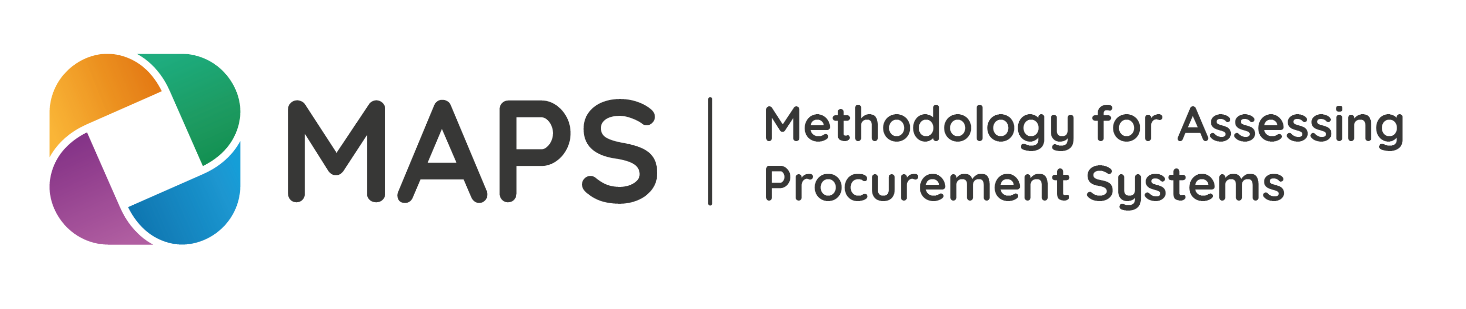 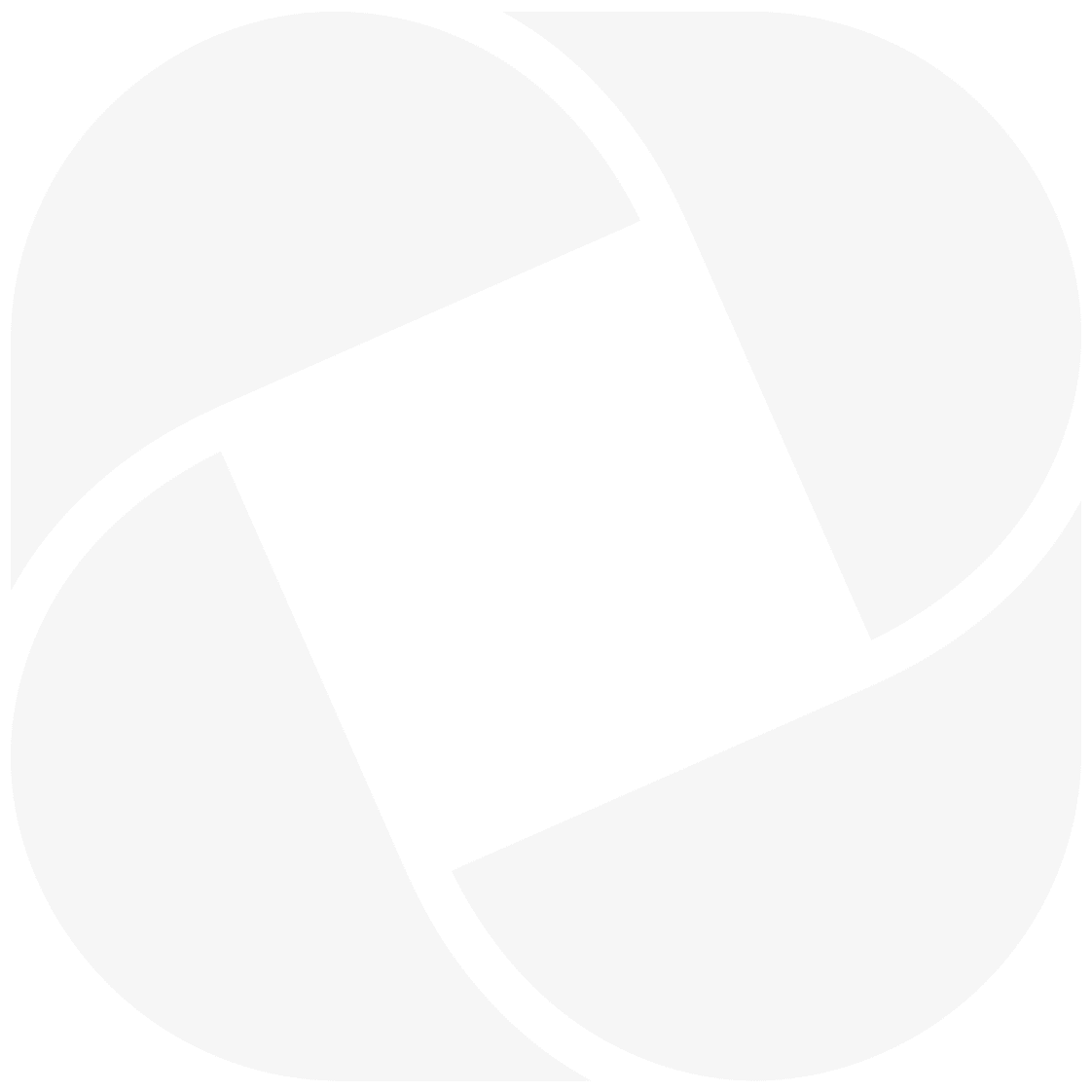 